KONTEKST – IZZIVI PRI PREDMETU DRUŽBOSLOVJEKateri elementi so vam blizu?  Kako bi vi oblikovali svoj plakat?http://www.wordle.net/Kako razumete pojem državljanska kultura?Avtor spodnjega plakata: Aleš Hostnik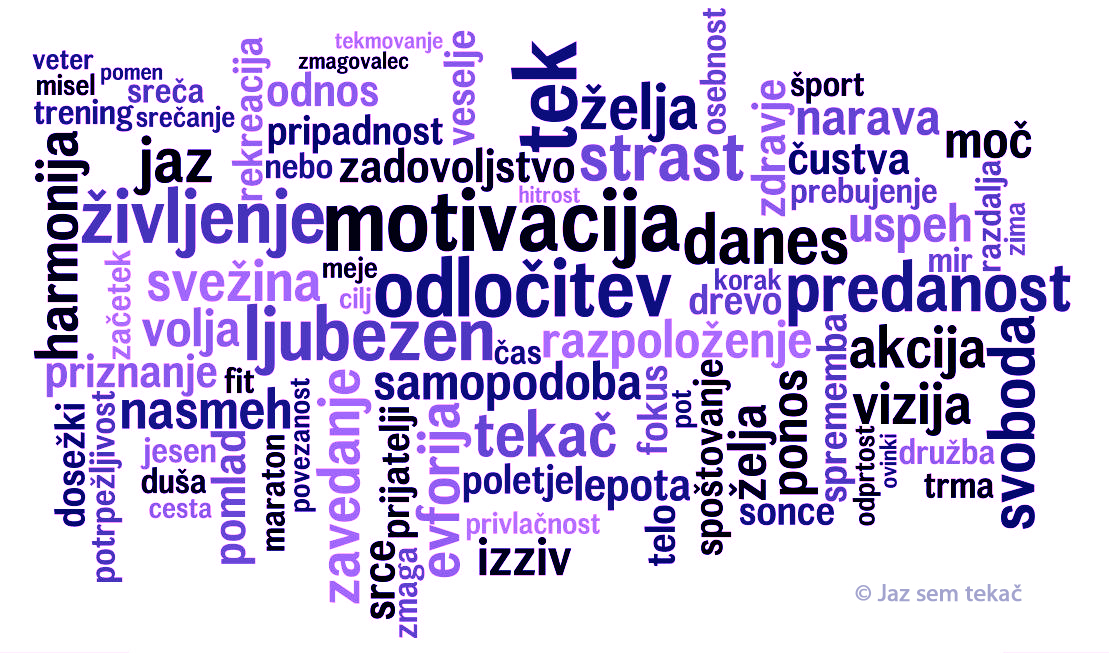 